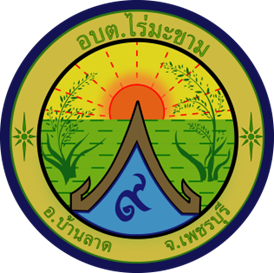 แผนปฏิบัติการป้องกันและปราบปรามการทุจริตมิชอบพ.ศ. 2561-2564 ขององค์การบริหารส่วนตำบลไร่มะขามอำเภอบ้านลาด  จังหวัดเพชรบุรีคำนำการทุจริตเป็นปัญหาใหญ่ของสังคมไทยมาเป็นเวลานานและฉุดรั้งความเจริญก้าวหน้าการพัฒนา ศักยภาพและขีดสามารถในการแข่งขันของประเทศ ซึ่งในปัจจุบันได้ทวีความรุนแรงขึ้นอย่างต่อเนื่อง เสียหายในวงกว้าง โดยส่งผลกระทบต่อระบบเศรษฐกิจ ระบบสังคม ระบบการเมือง การปกครองและการบริหาร ราชการเป็นอย่างมาก การแก้ปัญหาการทุจริตจึงเป็นสิ่งสำคัญที่หน่วยงานในภาครัฐซึ่งเป็นหน่วยงาน ขับเคลื่อนประเทศไทยให้มีความเจริญก้าวหน้าสามารถแข่งขันกับต่างประเทศได้อย่างทัดเทียม ที่จะต้องประสานความร่วมมือทั้งภาคเอกชนและภาคประชาสังคมเพื่อร่วมกันพัฒนาปรับปรุงระบบการบริหารจัดการ และการพัฒนาคนควบคู่ไปพร้อมกัน ๆ กันโดยการปลูกฝังความซื่อสัตย์สุจริต รับผิดชอบ มีวินัย ตลอดจนค่านิยม วิถีดำเนินชีวิต    ที่สมควรและมีคุณค่าเพื่อให้การดำเนินการดังกล่าว บรรลุผลได้อย่างเป็นรูปธรรม องค์การบริหารตำบลไร่มะขามจึงได้จัดทำแผนปฏิบัติการป้องกันและปราบปราบการทุจริตมิชอบขององค์การบริหารส่วนตำบลไร่มะขาม ประจำปี             พ.ศ. 2561 – 2564 ขึ้น เพื่อขับเคลื่อนยุทธศาสตร์ชาติว่าด้วยการป้องกันและปราบปรามการทุจริตให้เกิดผลในทางปฏิบัติ และเพื่อขับเคลื่อนยุทธศาสตร์และกลยุทธ์ขององค์การบริหารส่วนตำบลไร่มะขามให้บรรลุเป้าหมายและผลสัมฤทธิ์ตามวิสัยทัศน์ที่กำหนดไว้องค์การบริหารส่วนตำบลไร่มะขาม อำเภอบ้านลาด จังหวัดเพชรบุรีสารบัญเรื่องคำนำส่วนที่ 1   บทนำ											  1การวิเคราะห์ความเสี่ยงในการเกิดการทุจริตในองค์กรหลักการและเหตุผล (สภาพปัญหาการทุจริตของ อบต.)				   วัตถุประสงค์ของการจัดทำแผน							 เป้าหมาย										   ประโยชน์ของการจัดทำแผนส่วนที่ 2	    แผนปฏิบัติการป้องกันการทุจริต							  10โครงการ/กิจกรรม/มาตรการ และจำนวนงบประมาณที่ดำเนินการ 4 ปี (พ.ศ. 2561 – 2564) แยกตาม 4 มิติส่วนที่ 3    รายละเอียดโครงการ/กิจกรรม/มาตรการ ตามแผนปฏิบัติการฯ				  17ภาคผนวกสำเนาคำสั่ง									 สำเนาประกาศ								 ส่วนที่ ๑บทนำ1. การวิเคราะห์ความเสี่ยงในการเกิดการทุจริตในองค์กรปกครองส่วนท้องถิ่น	การวิเคราะห์ความเสี่ยงในการเกิดการทุจริตในองค์กรปกครองส่วนท้องถิ่น มีวัตถุประสงค์เพื่อต้องการบ่งชี้ความเสี่ยงของการทุจริตที่มีอยู่ในองค์กรโดยการประเมินโอกาสของการทุจริตที่อาจเกิดขึ้น ตลอดจนบุคคลหรือหน่วยงานที่อาจเกี่ยวข้องกับการกระทำทุจริต เพื่อพิจารณาว่าการควบคุมและการป้องกันการทุจริตที่มีอยู่ในปัจจุบันมีประสิทธิภาพและประสิทธิผลหรือไม่ การทุจริตในระดับท้องถิ่น พบว่าปัจจัยที่มีผลต่อการขยายตัวของการทุจริตในระดับท้องถิ่น ได้แก่ การกระจายอำนาจลงสู่องค์กรปกครองส่วนท้องถิ่น แม้ว่าโดยหลักการแล้วการกระจายอำนาจมีวัตถุประสงค์สำคัญเพื่อให้บริการต่าง ๆ ของรัฐสามารถตอบสนองต่อความต้องการของชุมชนมากขึ้น มีประสิทธิภาพมากขึ้น               แต่ในทางปฏิบัติทำให้แนวโน้มของการทุจริตในท้องถิ่นเพิ่มมากยิ่งขึ้นเช่นเดียวกันลักษณะการทุจริตในส่วนขององค์กรปกครองส่วนท้องถิ่น จำแนกเป็น 7 ประเภท ดังนี้1) การทุจริตด้านงบประมาณ การทำบัญชี การจัดซื้อจัดจ้าง และการเงินการคลัง ส่วนใหญ่เกิดจากการละเลยขององค์กรปกครองส่วนท้องถิ่น2) สภาพหรือปัญหาที่เกิดจากตัวบุคคล3) สภาพการทุจริตอันเกิดจากช่องว่างของกฎระเบียบและกฎหมาย4) สภาพหรือลักษณะปัญหาของการทุจริตที่เกิดจากการขาดความรู้ความเข้าใจและขาดคุณธรรมจริยธรรม5) สภาพหรือลักษณะปัญหาที่เกิดจากการขาดประชาสัมพันธ์ให้ประชาชนทราบ6) สภาพหรือลักษณะปัญหาของการทุจริตที่เกิดจากการตรวจสอบขาดความหลากหลายในการตรวจสอบจากภาคส่วนต่างๆ7) สภาพหรือลักษณะปัญหาของการทุจริตที่เกิดจากอำนาจ บารมี และอิทธิพลท้องถิ่นสาเหตุและปัจจัยที่นำไปสู่การทุจริตขององค์กรปกครองส่วนท้องถิ่นสามารถสรุปเป็นประเด็นได้ ดังนี้1) โอกาส แม้ว่าในปัจจุบันมีหน่วยงานและกฎหมายที่เกี่ยวข้องกับการป้องกันและปราบปรามการทุจริตแต่พบว่า ยังคงมีช่องว่างที่ทำให้เกิดโอกาสของการทุจริต ซึ่งโอกาสดังกล่าวเกิดขึ้นจากการบังคับใช้กฎหมายที่ไม่เข้มแข็ง กฎหมาย กฎระเบียบไม่รัดกุม และอำนาจหน้าที่โดยเฉพาะข้าราชการระดับสูงก็เป็นอีกโอกาสหนึ่งที่ทำให้เกิดการทุจริต2) สิ่งจูงใจ เป็นที่ยอมรับว่าสภาวะทางเศรษฐกิจที่มุ่งเน้นเรื่องของวัตถุนิยม สังคมทุนนิยม ทำให้คนในปัจจุบันมุ่งเน้นที่การสร้างความร่ำรวย ด้วยเหตุนี้จึงเป็นแรงจูงใจให้เจ้าหน้าที่มีแนวโน้มที่จะทำพฤติกรรมการทุจริตมากยิ่งขึ้น3) การขาดกลไกในการตรวจสอบความโปร่งใส การทุจริตในปัจจุบันมีรูปแบบที่ซับซ้อนขึ้น โดยเฉพาะการทุจริตในเชิงนโยบายที่ทำให้การทุจริตกลายเป็นความชอบธรรมในสายตาของประชาชน ขาดกลไกการตรวจสอบความโปร่งใสที่มีประสิทธิภาพ ดังนั้นจึงเป็นการยากที่จะเข้าไปตรวจสอบการทุจริตของบุคคลเหล่านี้4) การผูกขาด ในบางกรณีการดำเนินงานของภาครัฐ ได้แก่ การจัดซื้อ-จัดจ้าง เป็นเรื่องของการผูกขาด ดังนั้นจึงมีความเกี่ยวข้องเป็นห่วงโซ่ผลประโยชน์ทางธุรกิจ ในบางครั้งพบบริษัทมีการให้สินบนแก่เจ้าหน้าที่เพื่อให้ตนเองได้รับสิทธิในการดำเนินงานโครงการของภาครัฐ รูปแบบของการผูกขาด ได้แก่ การผูกขาดในโครงการก่อสร้างและโครงสร้างพื้นฐานภาครัฐ5) การได้รับค่าตอบแทนที่ไม่เหมาะสม รายได้ไม่เพียงพอต่อรายจ่าย ความยากจนถือเป็นปัจจัยหนึ่งที่ทำให้ข้าราชการมีพฤติกรรมการทุจริต เพราะความต้องการที่จะมีสภาพความเป็นอยู่ที่ดีขึ้น ทำให้เจ้าหน้าที่ต้องแสวงหาช่องทางเพื่อเพิ่ม “รายได้พิเศษ” ให้กับตนเองและครอบครัว6) การขาดจริยธรรม คุณธรรม ในสมัยโบราณ ความซื่อสัตย์สุจริตเป็นคุณธรรมที่ได้รับการเน้นเป็นพิเศษถือว่าเป็นเครื่องวัดความดีของคน แต่ในปัจจุบัน พบว่า คนมีความละอายต่อบาปและเกรงกลัวบาปน้อยลง และมีความเห็นแก่ตัวมากยิ่งขึ้น มองแต่ประโยชน์ส่วนตนเป็นที่ตั้งมากกว่าที่จะยึดผลประโยชน์ส่วนรวม7) มีค่านิยมที่ผิด ปัจจุบันค่านิยมของสังคมได้เปลี่ยนจากยกย่องคนดี คนที่มีความซื่อสัตย์สุจริตเป็นยกย่องคนที่มีเงิน คนที่เป็นเศรษฐี มหาเศรษฐี คนที่มีตำแหน่งหน้าที่การงานสูง ด้วยเหตุนี้ ผู้ที่มีค่านิยมที่ผิดเห็นว่าการทุจริตเป็นวิถีชีวิตเป็นเรื่องปกติธรรมดา เห็นคนซื่อเป็นคนเซ่อ เห็นคนโกงเป็นคนฉลาด ย่อมจะทำการทุจริตฉ้อราษฎร์บังหลวง โดยไม่มีความละอายต่อบุญและบาป และไม่เกรงกลัวต่อกฎหมายของบ้านเมืองการวิเคราะห์แบบสภาพแวดล้อมศักยภาพ  (SWOT)  ขององค์การบริหารส่วนตำบลไร่มะขามจุดแข็ง (Strength)มีคำสั่งแบ่งโครงสร้างของ อบต.ไร่มะขามชัดเจน คลอบคลุมอำนาจหน้าที่ตามภารกิจ และ สามารถเปลี่ยนแปลงปรับปรุงได้ตามภารกิจที่ได้รับเพิ่มขึ้นหรือถ่ายโอนมีแผนพัฒนาท้องถิ่นที่ชัดเจน โดยมีการบูรณาการจัดทำแผน การทำงาน ร่วมกับหน่วยงานส่วนราชการอื่น และการมีส่วนร่วมของประชาชนในการเสนอปัญหาความต้องการมีคำสั่งแบ่งงานหรือการมอบอำนาจการบริหารงานตามลำดับชั้นมีข้อบัญญัติงบประมาณรายจ่ายเป็นของตนเองซึ่งเป็นเครื่องมือในการตอบสนองความต้องการของประชาชนในตำบลผู้บริหารและฝ่ายนิติบัญญัติมาจากการเลือกตั้งของประชาชนโดยตรงทำให้เข้าใจปัญหาความเดือดร้อน และความต้องการของประชาชนอย่างแท้จริงเป็นหน่วยงานที่มีความใกล้ชิดกับประชาชนมากที่สุด และสามารถแก้ไขปัญหาความต้องการได้อย่างรวดเร็วจุดอ่อน (Weakness)ความต้องการ และคาดหวังของประชาชนมีสูงต่อการให้บริการของ อบต.ในการแก้ไขปัญหาความเดือดร้อนแต่ อบต.ไม่สามารถตอบสนองดำเนินการให้ได้ครอบคลุม เนื่องจากมีงบประมาณจำกัดมีระเบียบ/กฎหมายใหม่ๆ จำนวนมากทำให้ทำให้การปฏิบัติของบุคลากรไม่ทันต่อเหตุการณ์การจัดสรรงบประมาณจากรัฐยังไม่เพียงพอกับภารกิจที่ถ่ายโอนให้กับท้องถิ่นผลจากการถ่ายโอนภารกิจทำให้มีงาน/หน้าที่เพิ่มขึ้นแต่ไม่มีบุคลากรมารองรับโอกาส (Opportunity)มีแนวโน้มได้รับการถ่ายโอนภารกิจเพิ่มมากขึ้นตามแผนกฎหมายกระจายอำนาจฯความก้าวหน้าด้านเทคโนโลยีทำให้มีความสะดวกคล่องตัว และมีประสิทธิภาพในการทำงานมากขึ้นมีวัด สามารถพัฒนาเสริมสร้างความพร้อมให้เป็นแหล่งพัฒนาคุณธรรม จริยธรรมของเยาวชน และประชาชนในตำบลอุปสรรค(Threat)อำนาจหน้าหน้าที่ตามแผนกระจายอำนาจฯ บางภารกิจยังไม่มีความชัดเจนการให้ความอิสระ อบต.จากส่วนกลางยังไม่เต็มที่ ยังต้องอยู่ภายใต้การกำกับ ควบคุมดูแลจาก ส่วนภูมิภาค ทำให้เกิดความล่าช้าในการปฏิบัติงาน2. หลักการและเหตุผล 	ปัจจุบันปัญหาการทุจริตคอร์รัปชั่นในประเทศไทยถือเป็นปัญหาเรื้อรังที่นับวันยิ่งจะทวีความรุนแรงและสลับซับซ้อนมากยิ่งขึ้นและส่งผลกระทบในวงกว้าง โดยเฉพาะอย่างยิ่งต่อความมั่นคงของชาติ เป็นปัญหาลำดับต้น ๆ ที่ขัดขวางการพัฒนาประเทศทั้งในด้านเศรษฐกิจ สังคมและการเมือง เนื่องจากเกิดขึ้นทุกภาคส่วนในสังคมไทย ไม่ว่าจะเป็นภาคการเมือง ภาคราชการ โดยเฉพาะองค์กรปกครองส่วนท้องถิ่นมักถูกมองจากภายนอกสังคมว่าเป็นองค์กรที่เอื้อต่อการทุจริตคอร์รัปชั่นและมักจะปรากฏข่าวการทุจริตตามสื่อและรายงานของทางราชการอยู่เสมอ ซึ่งได้ส่งผลสะเทือนต่อกระแสการกระจายอำนาจและความศรัทธาต่อระบบการปกครองส่วนท้องถิ่นอย่างยิ่ง ส่งผลให้ภาพลักษณ์ของประเทศไทยเรื่องการทุจริตคอร์รัปชั่นมีผลในเชิงลบ สอดคล้องกับการจัดอันดับดัชนีชี้วัดภาพลักษณ์คอร์รัปชั่น (Corruption Perception Index – CPI) ซึ่งเป็นเครื่องมือที่ใช้ประเมินการทุจริตคอร์รัปชั่นทั่วโลกที่จัดโดยองค์กรเพื่อความโปร่งใสนานาชาติ (Transparency International – IT) พบว่า ผลคะแนนของประเทศไทยระหว่างปี 2555 – 2558 อยู่ที่ 35 - 38 คะแนน จากคะแนนเต็ม 100 โดยในปี 2558 อยู่อันดับที่ 76 จาก 168 ประเทศทั่วโลก และเป็นอันดับที่ 3 ในประเทศอาเซียนรองจากประเทศสิงคโปร์และประเทศมาเลเซีย และล่าสุดพบว่าผลคะแนนของประเทศไทยปี 2559 ลดลง 3 คะแนน จากปี 2558  ได้ลำดับที่ 101 จาก 168 ประเทศ ซึ่งสามารถสะท้อนให้เห็นว่าประเทศไทยเป็นประเทศที่มีปัญหาการคอร์รัปชั่นอยู่ในระดับสูง 	แม้ว่าในช่วงระยะที่ผ่านมา ประเทศไทยได้แสดงให้เห็นถึงความพยายามในการปราบปรามการป้องกันการทุจริต ไม่ว่าจะเป็น การเป็นประเทศภาคีภายใต้อนุสัญญาสหประชาชาติว่าด้วยการต่อต้านการทุจริต (United Nations Convention Against Corruption-UNCAC) พ.ศ. 2546 การจัดตั้งองค์กรตามรัฐธรรมนูญ โดยเฉพาะอย่างยิ่งคณะกรรมการป้องกันปราบปรามการทุจริตแห่งชาติได้จัดทำยุทธศาสตร์ชาติ ว่าด้วยการป้องกันและปราบปรามการทุจริตมาแล้ว 3 ฉบับ แต่ปัญหาการทุจริตในประเทศไทยไม่ได้มีแนวโน้มที่ลดน้อยถอยลง สาเหตุที่ทำให้การทุจริตเป็นปัญหาที่สำคัญของสังคมไทยประกอบด้วยปัจจัยทางด้านพื้นฐานโครงสร้างสังคม ซึ่งเป็นสังคมที่ตั้งอยู่บนพื้นฐานความสัมพันธ์แนวดิ่ง (Vertical Relation) หรืออีกนัยหนึ่งคือ พื้นฐานของสังคมอุปถัมภ์ที่ทำให้สังคมไทยยึดติดกับการช่วยเหลือเกื้อกูลกัน โดยเฉพาะในหมู่ญาติพี่น้องและพวกพ้อง              ยึดติดกับกระแสบริโภคนิยม วัตถุนิยม ติดความสบาย ยกย่องคนที่มีเงินและมีอำนาจ คนไทยบางส่วนมองว่าการทุจริตคอรัปชั่นเป็นเรื่องปกติที่ยอมรับได้ ซึ่งนับได้ว่าเป็นปัญหาที่ฝังรากลึกในสังคมไทยมาตั้งแต่อดีตหรือกล่าวได้ว่าเป็นส่วนหนึ่งของค่านิยมและวัฒนธรรมไทยไปแล้ว ผนวกกับปัจจัยทางด้านการทำงานที่ไม่ได้บูรณาการความร่วมมือของทุกภาคส่วนไว้ด้วยกัน จึงส่งผลให้การทำงานของกลไกหรือความพยายามที่ได้กล่าวมาข้างต้นไม่สามารถทำได้อย่างเต็มศักยภาพ ขาดความเข้มแข็ง 	ปัจจุบันยุทธศาสตร์ชาติว่าด้วยการป้องกันและปราบปรามการทุจริตที่ใช้อยู่เป็นฉบับที่ 3 เริ่มจากปี               พ.ศ. 2560 จนถึงปี พ.ศ. 2564 ซึ่งมุ่งสู่การเป็นประเทศที่มีมาตรฐานทางคุณธรรมจริยธรรม เป็นสังคมมิติใหม่ที่ประชาชนไม่เพิกเฉยต่อการทุจริตทุกรูปแบบ โดยได้รับความร่วมมือจากฝ่ายการเมือง หน่วยงานของรัฐ ตลอดจนประชาชน ในการพิทักษ์รักษาผลประโยชน์ของชาติและประชาชนเพื่อให้ประเทศไทยมีศักดิ์ศรีและเกียรติภูมิในด้านความโปร่งใสทัดเทียมนานาอารยประเทศ โดยกำหนดวิสัยทัศน์ “ประเทศไทยใสสะอาด ไทยทั้งชาติต้านทุจริต” มีเป้าหมายหลักเพื่อให้ประเทศไทยได้รับการประเมินดัชนีการรับรู้การทุจริต (Corruption Perceptions Index : CPI) ไม่น้อยกว่าร้อยละ 50 ในปี พ.ศ. 2564 ซึ่งการที่ระดับคะแนนจะสูงขึ้นได้นั้น  การบริหารงานภาครัฐต้องมีระดับธรรมาภิบาลที่สูงขึ้น เจ้าหน้าที่ของรัฐและประชาชนต้องมีพฤติกรรมแตกต่างจากที่เป็นอยู่ในปัจจุบัน ไม่ใช้ตำแหน่งหน้าที่ในทางทุจริตประพฤติมิชอบ3. วัตถุประสงค์ของการจัดทำแผน	1) เพื่อยกระดับเจตจำนงทางการเมืองในการต่อต้านการทุจริตของผู้บริหารองค์กรปกครองส่วนท้องถิ่น	2) เพื่อยกระดับจิตสำนึกรับผิดชอบในผลประโยชน์ของสาธารณะของข้าราชการฝ่ายการเมืองข้าราชการฝ่ายบริหาร บุคลากรขององค์กรปกครองส่วนท้องถิ่นรวมถึงประชาชนในท้องถิ่น	3) เพื่อให้การบริหารราชการขององค์กรปกครองส่วนท้องถิ่นเป็นไปตามหลักบริหารกิจการบ้านเมืองที่ดี (Good Governance) 4) เพื่อส่งเสริมบทบาทการมีส่วนร่วม (people's participation) และตรวจสอบ (People’s audit) ของภาคประชาชนในการบริหารกิจการขององค์กรปกครองส่วนท้องถิ่น5) เพื่อพัฒนาระบบ กลไก มาตรการ รวมถึงเครือข่ายในการตรวจสอบการปฏิบัติราชการขององค์กรปกครองส่วนท้องถิ่น4. เป้าหมาย	1) ข้าราชการฝ่ายการเมือง ข้าราชการฝ่ายบริหาร บุคลากรขององค์กรปกครองส่วนท้องถิ่น รวมถึงประชาชนในท้องถิ่นมีจิตสำนึกและความตระหนักในการปฏิบัติหน้าที่ราชการให้บังเกิดประโยชน์สุขแก่ประชาชนท้องถิ่น ปราศจากการก่อให้เกิดข้อสงสัยในการประพฤติปฏิบัติตามมาตรการจริยธรรม การขัดกันแห่งผลประโยชน์และแสวงหาประโยชน์โดยมิชอบ	2) เครื่องมือ/มาตรการการปฏิบัติงานที่สามารถป้องกันปัญหาเกี่ยวกับการทุจริตและประพฤติ มิชอบของข้าราชการ	3) โครงการ/กิจกรรม/มาตรการที่สนับสนุนให้สาธารณะและภาคประชาชนเข้ามามีส่วนร่วมและตรวจสอบการปฏิบัติหรือบริหารราชการขององค์กรปกครองส่วนท้องถิ่น	4) กลไก มาตรการ รวมถึงเครือข่ายในการตรวจสอบการปฏิบัติราชการขององค์กรปกครองส่วนท้องถิ่นที่มีเข้มแข็งในการตรวจสอบ ควบคุมและถ่วงดุลการใช้อำนาจอย่างเหมาะสม	5) องค์กรปกครองส่วนท้องถิ่นมีแผนงานที่มีประสิทธิภาพ ลดโอกาสในการกระทำการทุจริตและประพฤติมิชอบ จนเป็นที่ยอมรับจากทุกภาคส่วน5. ประโยชน์ของการจัดทำแผน	1) ข้าราชการฝ่ายการเมือง ข้าราชการฝ่ายบริหาร บุคลากรขององค์กรปกครองส่วนท้องถิ่นรวมถึงประชาชนในท้องถิ่นมีจิตสำนึกรักท้องถิ่นของตนเอง อันจะนำมาซึ่งการสร้างค่านิยม และอุดมการณ์ในการต่อต้านการทุจริต (Anti-Corruption) จากการปลูกฝังหลักคุณธรรม จริยธรรม หลักธรรมาภิบาล รวมถึงหลักเศรษฐกิจพอเพียงที่สามารถนำมาประยุกต์ใช้ในการทำงานและชีวิตประจำวัน	2) องค์กรปกครองส่วนท้องถิ่นสามารถบริหารราชการเป็นไปตามหลักบริหารกิจการบ้านเมืองที่ดี (Good Governance) มีความโปร่งใส เป็นธรรมและตรวจสอบได้	3) ภาคประชาชนมีส่วนร่วมตั้งแต่ร่วมคิด ร่วมทำ ร่วมตัดสินใจรวมถึงร่วมตรวจสอบในฐานะพลเมืองที่มีจิตสำนึกรักท้องถิ่น อันจะนำมาซึ่งการสร้างเครือข่ายภาคประชาชนที่มีความเข้มแข็งในการเฝ้าระวังการทุจริต	4) สามารถพัฒนาระบบ กลไก มาตรการ รวมถึงเครือข่ายในการตรวจสอบการปฏิบัติราชการขององค์กรปกครองส่วนท้องถิ่นทั้งจากภายในและภายนอกองค์กรที่มีความเข้มแข็งในการเฝ้าระวังการทุจริต	5) องค์กรปกครองส่วนท้องถิ่นมีแนวทางการบริหารราชการที่มีประสิทธิภาพ ลดโอกาสในการกระทำการทุจริตและประพฤติมิชอบ จนเป็นที่ยอมรับจากทุกภาคส่วนให้เป็นองค์กรปกครองส่วนท้องถิ่นต้นแบบ ด้านการป้องกันการทุจริต อันจะส่งผลให้ประชาชนในท้องถิ่นเกิดความภาคภูมิใจและให้ความร่วมมือกันเป็นเครือข่ายในการเฝ้าระวังการทุจริตที่เข้มแข็งอย่างยั่งยืนกรอบแนวคิดในการจัดทำแผนป้องกันและปราบปรามการทุจริตมิชอบยุทธศาสตร์ชาติ 20 ปี ยุทธศาสตร์ด้านการปรับสมดุลและพัฒนาระบบบริหารจัดการภาครัฐ เพื่อให้หน่วยงานมีขนาดที่เหมาะสมกับบทบาทภารกิจ มีสรรถนะสูง  มีประสิทธิภาพ และประสิทธิผลกระจายบทบาทภารกิจไปสู่ท้องถิ่นอย่างมีความเหมาะสม มีธรรมาภิบาล กรอบแนวทางที่ต้องให้ความสำคัญ คือ การต่อต้านการทุจริตและประพฤติมิชอบแผนพัฒนาเศรษฐกิจและสังคมแห่งชาติ ฉบับที่ 12  (พ.ศ. 2560 – 2564)ยุทธศาสตร์ที่ 6 การบริหารจัดการในภาครัฐการป้องกันการทุจริตประพฤติมิชอบและ               ธรรมาภิบาลในสังคมไทยมีวัตถุประสงค์ เพื่อลดปัญหาการทุจริตและประพฤติมิชอบของประเทศ เป้าหมายและตัวชี้วัด เป้าหมายที่ 2 เพิ่มประสิทธิภาพการบริหารจัดการที่ดีขององค์กรปกครองส่วนท้องถิ่น ตัวชี้วัด 2.1 สัดส่วนองค์กรปกครองส่วนท้องถิ่นในแต่ละประเภทที่ได้รับรางวัลการบริหารจัดการที่ดี ต่อองค์กรปกครองส่วนท้องถิ่นทั้งหมดเพิ่มขึ้น ตัวชี้วัด 2.2 ข้อร้องเรียนและคดีเกี่ยวกับการดำเนินงานขององค์กรปกครองส่วนท้องถิ่นลดลง                      แนวทางการพัฒนา  ป้องกันและปราบปรามการทุจริตและประพฤติมิชอบ เพื่อให้สังคมไทยมีวินัย โปร่งใส ยึดมั่น ในความซื่อสัตย์สุจริต และยุติธรรม รวมทั้งสร้างความเข้มแข็ง เป็นภูมิคุ้มกันของสังคมไทย ให้ครอบคลุม ภาครัฐ ภาคเอกชน องค์กรพัฒนาเอกชน และภาคประชาชน พร้อมทั้งเพื่อสร้างพลังการขับเคลื่อนค่านิยม ต่อต้านการทุจริต โดยการปลูกฝังให้คนไทยไม่โกง ป้องกันการทุจริต ปราบปรามการทุจริต	นโยบายรัฐบาล พลเอก ประยุทธ์ จันทร์โอชา 			          รัฐบาลของ พลเอก ประยุทธ์ จันทร์โอชา นายกรัฐมนตรี มีนโยบายในการบริหารราชการแผ่นดินด้านต่างๆ รวม 11 ด้าน โดยด้านที่เกี่ยวข้องการส่งเสริมและพัฒนาคุณธรรม จริยธรรมของบุคคล คือ นโยบายข้อที่ 10 สรุปได้ดังนี้		                นโยบายที่ 10 นโยบายการส่งเสริมการบริหารราชกาแผ่นดินที่มีธรรมาภิบาลและการป้องกันปราบปรามการทุจริตและประพฤติมิชอบ ในภาครัฐ    ข้อ 10.2 ในระยะแรก กระจายอำนาจเพื่อให้ประชาชนสามารถเข้าถึงบริการ สาธารณะได้โดยรวดเร็ว ประหยัด และสะดวก ทั้งจะวางมาตรการทางกฎหมาย กำหนดผู้รับผิดชอบ ที่ชัดเจน ขั้นตอนที่แน่นอน ระยะเวลาดำเนินการที่รวดเร็ว และระบบอุทธรณ์ที่เป็นธรรม โปร่งใส มิให้เจ้าหน้าที่หลีกเลี่ยง ประวิงเวลา หรือใช้อำนาจโดยมิชอบก่อให้เกิดการทุจริต การสูญเสียโอกาส หรือสร้างความเสียหายแก่ประชาชนโดยเฉพาะนักลงทุน ในระยะเฉพาะหน้าจะเน้นการปรับปรุง หน่วยงานให้บริการด้านการท้าธุรกิจ การลงทุน และด้านบริการสาธารณะในชีวิตประจ้าวัน เป็นสำคัญ ข้อ 10.3 ยกระดับสมรรถนะของหน่วยงานของรัฐให้มีประสิทธิภาพ สามารถ ให้บริการเชิงรุกทั้งในรูปแบบการเพิ่มศูนย์รับเรื่องราวร้องทุกข์จากประชาชนในต่างจังหวัดโดยไม่ต้อง เดินทางเข้ามายังส่วนกลาง ศูนย์บริการสาธารณะแบบครบวงจรที่ครอบคลุมการให้บริการหลากหลาย ซึ่งจะจัดตั้งตามที่ชุมชนต่าง ๆ เพื่อให้ประชาชนสามารถเดินทางไปติดต่อขอรับบริการได้โดยสะดวก การให้บริการถึงตัวบุคคลผ่านระบบศูนย์บริการร่วม ณ จุดเดียว (One Stop Service) และ ระบบรัฐบาลอิเล็กทรอนิกส์ที่สมบูรณ์แบบพัฒนาหน่วยงานของรัฐให้เป็นองค์กรแห่งการเรียนรู้ มีการสร้างนวัตกรรมในการทำงานอย่างประหยัด มีประสิทธิภาพ และมีระบบบูรณาการข้อ 10.5 ใช้มาตรการทางกฎหมาย การปลูกฝังค่านิยม คุณธรรม จริยธรรม และจิตสำนึกในการรักษาศักดิ์ศรีของความเป็นข้าราชการและความซื่อสัตย์สุจริต ควบคู่กับ 19 การบริหารจัดการภาครัฐที่มีประสิทธิภาพเพื่อป้องกันและปราบปรามการทุจริตและประพฤติมิชอบ ของเจ้าหน้าที่ของรัฐทุกระดับอย่างเคร่งครัด ยกเลิกหรือแก้ไขกฎหมาย ระเบียบ ข้อบังคับต่าง ๆ ที่ไม่จำเป็น สร้างภาระแก่ประชาชนเกินควร หรือเปิดช่องโอกาสการทุจริต เช่น ระเบียบการจัดซื้อ จัดจ้าง การอนุญาต อนุมัติและการขอรับบริการจากรัฐ ซึ่งมีขั้นตอนยืดยาว ใช้เวลานาน ซ้ำซ้อน และเสียค่าใช้จ่ายทั้งของภาครัฐและประชาชนข้อ 10.6 ปรับปรุงและจัดให้มีกฎหมายเพื่อให้ครอบคลุมการป้องกันและปราบปรามการทุจริตประพฤติมิชอบ และการมีผลประโยชน์ทับซ้อนในภาครัฐทุกระดับ โดยถือว่า เรื่องนี้เป็นวาระสำคัญเร่งด่วนแห่งชาติและเป็นเรื่องที่ต้องแทรกอยู่ในการปฏิรูปทุกด้าน ทั้งจะเร่งรัดการดำเนินการต่อผู้กระทำการทุจริตและประพฤติมิชอบทั้งในด้านวินัยและคดี รวมทั้ง ให้ผู้ใช้บริการมีโอกาสประเมินระดับความน่าเชื่อถือของหน่วยงานของรัฐ และเปิดเผยผลการประเมิน ต่อประชาชน ทั้งจะนำกรณีศึกษาที่เคยเป็นปัญหา เช่น การจัดซื้อจัดจ้าง การร่วมทุน การใช้จ่ายเงิน ภาครัฐ การปฏิบัติหรือละเว้นการปฏิบัติโดยมิชอบ    การใช้ดุลพินิจของเจ้าหน้าที่ การมีผลประโยชน์ ขัดแย้งหรือทับซ้อน ซึ่งได้มีคำวินิจฉัยขององค์กรต่าง ๆ เป็นบรรทัดฐานแล้วมาเป็นบทเรียน ให้ความรู้แก่เจ้าหน้าที่ของรัฐ และประมวลเป็นกฎระเบียบหรือคู่มือในการปฏิบัติราชการข้อ 10.7 ส่งเสริมและสนับสนุนภาคีองค์กรภาคเอกชนและเครือข่ายต่าง ๆ ที่จัดตั้งขึ้นเพื่อสอดส่อง เฝ้าระวัง ตรวจสอบเจ้าหน้าที่ของรัฐหรือต่อต้านการทุจริตและประพฤติมิชอบ ทั้งจะวางมาตรการคุ้มครองพยานและผู้เกี่ยวข้องเพื่อให้การดำเนินคดีทุจริตและประพฤติมิชอบ เป็นไปอย่างมีประสิทธิภาพโดยไม่ถูกแทรกแซงหรือขัดขวาง	คำสั่งคณะรักษาความสงบแห่งชาติที่ 69/2559 เรื่อง มาตรการป้องกันและแก้ไขปัญหาการทุจริต ประพฤติมิชอบ 	               เพื่อให้การบริหารราชการของคณะรักษาความสงบแห่งชาติ ในการดูแลความปลอดภัยให้แก่ประชาชน รวมทั้งเพื่อให้เกิดความสงบสุขแก่สังคมและผลประโยชน์ของประเทศชาติโดยรวม ในการป้องกันและแก้ไขปัญหาการทุจริตประพฤติมิชอบ คณะรักษาความสงบแห่งชาติจึงมีคำสั่งดังต่อไปนี้		      ข้อ 1 ให้ทุกส่วนราชการและหน่วยงานของรัฐ กำหนดมาตรการหรือแนวทางการป้องกันและแก้ไขปัญหาการทุจริตประพฤติมิชอบในส่วนราชการและหน่วยงานของรัฐ โดยมุ่งเน้นการสร้างธรรมาภิบาลในการบริหารงาน และส่งเสริมการมีส่วนร่วมจากทุกภาคส่วนในการตรวจสอบ เฝ้าระวัง เพื่อสกัดกั้นมิให้เกิดการทุจริตประพฤติมิชอบได้		      ข้อ 2 ในกรณีที่มีการกล่าวหาหรือพบเหตุอันควรสงสัยว่าข้าราชการและเจ้าหน้าที่ของรัฐ กระทำการหรือเกี่ยวข้องกับการทุจริตประพฤติมิชอบ ทั้งในฐานะตัวการ ผู้ใช้หรือผู้สนับสนุน ให้หัวหน้าส่วนราชการและหัวหน้าหน่วยงานของรัฐดำเนินการตามอำนาจหน้าที่ภายใต้พระราชบัญญัติระเบียบบริหารราชการแผ่นดิน พ.ศ. 2534 และพระราชกฤษฎีกา ว่าด้วยหลักเกณฑ์วิธีการบริหารกิจการบ้านเมืองที่ดี พ.ศ. 2546 ประกอบกฎหมาย ระเบียบ ข้อบังคับที่เกี่ยวข้องกับการบริหารงานบุคคล โดยให้บังคับใช้มาตรการทางวินัย มาตรการทางปกครอง และมาตรการทางกฎหมายอย่างเฉียบขาดและรวดเร็ว		      ข้อ 3 ในกรณีการจัดซื้อจัดจ้างของส่วนราชการและหน่วยงานของรัฐให้หัวหน้าส่วนราชการและหัวหน้าหน่วยงานของรัฐมีหน้าที่ในการควบคุม กำกับดูแล การดำเนินงานให้เป็นไปตามบทบัญญัติแห่งพระราชบัญญัติประกอบรัฐธรรมนูญว่าด้วยการป้องกันและปราบปรามการทุจริต พ.ศ. 2542 อย่างเคร่งครัด	              ข้อ 4 กรณีที่หัวหน้าส่วนราชการหรือผู้บังคับบัญชาปล่อยปละละเลย ไม่ดำเนินการตามข้อ 2 และข้อ 3 ให้ถือเป็นความผิดวินัยหรือความผิดทางอาญาแล้วแต่กรณีข้อ 5 ให้สำนักงานคณะกรรมการป้องกันและปราบปรามการทุจริตในภาครัฐดำเนินการแสวงหา รวบรวม และดำเนินการอื่นใด เพื่อให้ได้มาซึ่งข้อเท็จจริงและพยานหลักฐานในการที่จะทราบรายละเอียดและพิสูจน์เกี่ยวกับการทุจริตในภาครัฐ รวมทั้งติดตาม เร่งรัดผลการดำเนินงานตามข้อ 1 ข้อ 2 ข้อ 3 และข้อ 4 และรายงานผลการปฏิบัติพร้อมทั้งเสนอความเห็นให้คณะรักษาความสงบแห่งชาติทราบและพิจารณาอย่างต่อเนื่องยุทธศาสตร์ชาติ ว่าด้วยการป้องกันและปราบปรามการทุจริต ระยะที่ 3 (พ.ศ. 2561-2564 )วิสัยทัศน์  “ประเทศไทยใสสะอาด ไทยทั้งชาติต้านทุจริต  (Zero Tolerance & CleanThailand)”  		     ประเทศไทยในระยะ 5 ปีข้างหน้า จะมุ่งสู่การเป็นประเทศที่มีมาตรฐานทางคุณธรรมจริยธรรมเป็นสังคมมิติใหม่ที่ประชาชนไม่เพิกเฉยต่อการทุจริตทุกรูปแบบ โดยได้รับความร่วมมือจากฝ่ายการเมือง หน่วยงานของรัฐ ตลอดจนประชาชน ในการพิทักษ์รักษาผลประโยชน์ของชาติและประชาชน เพื่อให้ประเทศไทย มีศักดิ์ศรีและเกียรติภูมิในด้านความโปร่งใสทัดเทียมนานาอารยประเทศ			พันธกิจ  “สร้างวัฒนธรรมต่อต้านการทุจริต ยกระดับธรรมาภิบาลในการบริหารจัดการทุกภาคส่วนแบบบูรณาการและปฏิรูปกระบวนการป้องกันและปราบปรามการทุจริต ทั้งระบบ ให้มีมาตรฐานสากล”			เป้าประสงค์เชิงยุทธศาสตร์ ประเทศไทยได้รับการประเมินดัชนีการรับรู้การทุจริต (Corruption Perceptions Index: CPI) ของประเทศไทย   ไม่น้อยกว่าร้อยละ 50			วัตถุประสงค์หลัก			1. สังคมมีพฤติกรรมร่วมต้านการทุจริตในวงกว้าง			2. เกิดวัฒนธรรมทางการเมือง (Political Culture) มุ่งต้านการทุจริตในทุกภาคส่วน 		3. การทุจริตถูกยับยั้งอย่างเท่าทันด้วยนวัตกรรม กลไกป้องกันการทุจริต และระบบบริหารจัดการตามหลักธรรมาภิบาล 		4. การปราบปรามการทุจริตและการบังคับใช้กฎหมาย มีความรวดเร็ว เป็นธรรม และได้รับความร่วมมือจากประชาชน			5. ดัชนีการรับรู้การทุจริต (Corruption Perceptions Index: CPI) ของประเทศไทยมีค่าคะแนน ในระดับที่สูงขึ้นยุทธศาสตร์			ยุทธศาสตร์มีความครอบคลุมกระบวนการดำเนินงานด้านการป้องกัน ปราบปรามการทุจริต และประพฤติมิชอบ โดยกำหนดยุทธศาสตร์การดำเนินงานหลักออกเป็น 6 ยุทธศาสตร์ ดังนี้ 	ยุทธศาสตร์ที่ 1 “สร้างสังคมที่ไม่ทนต่อการทุจริต”  เป็นยุทธศาสตร์ที่มุ่งเน้นให้ความสำคัญในกระบวนการการปรับสภาพสังคมให้เกิดภาวะ “ที่ไม่ทน ต่อการทุจริต” โดยเริ่มตั้งแต่กระบวนการกล่อมเกลาทางสังคมในทุกช่วงวัย ตั้งแต่ปฐมวัย เพื่อสร้างวัฒนธรรมต่อต้านการทุจริต และปลูกฝังความพอเพียง มีวินัย ซื่อสัตย์ สุจริต เป็นการดำเนินการผ่านสถาบันหรือกลุ่มตัวแทนที่ทำหน้าที่ในการกล่อมเกลาทางสังคม ให้มีความเป็นพลเมืองที่ดี มีจิตสาธารณะ  จิตอาสา และความเสียสละเพื่อส่วนรวม และเสริมสร้างให้ทุกภาคส่วนมีพฤติกรรมที่ไม่ยอมรับ และต่อต้านการทุจริตในทุกรูปแบบ ยุทธศาสตร์ที่ 2 “ยกระดับเจตจำนงทางการเมืองในการต่อต้านการทุจริต”  สถานการณ์ความขัดแย้งในสังคมไทยในห้วงระยะกว่าทศวรรษที่ผ่านมา เมื่อพิจารณาจากประเด็นข้อเรียกร้องหรือประเด็นการชุมนุมประท้วงของประชาชนทุกกลุ่ม ทุกฝ่ายที่มีต่อทุกรัฐบาลที่ผ่านมา จะเห็นได้ว่าประชาชนทุกกลุ่มทุกฝ่ายต่างมีข้อเรียกร้องที่สอดคล้องร่วมกันประการหนึ่งคือ การต่อต้านการทุจริตของรัฐบาลและเจ้าหน้าที่รัฐ  อาจกล่าวได้ว่าปัญหาการทุจริตนั้นเป็นเสมือนศูนย์กลางของปัญหาความขัดแย้งทั้งมวลของสังคมไทยในห้วงเวลากว่าหนึ่งทศวรรษที่ผ่านมา และการแสดงออกซึ่งเจตจำนง ทางการเมืองของประชาชนทุกกลุ่มทุกฝ่ายที่ไม่ยอมรับและไม่อดทนต่อการทุจริตประพฤติมิชอบไม่ว่าจะเป็นรัฐบาลใดก็ตาม ย่อมสะท้อนให้เห็นถึงเจตจำนงทางการเมืองอัน    แน่วแน่ของประชาชนไทยทุกกลุ่มทุกฝ่าย ที่ต้องการให้การบริหารราชการแผ่นดินของรัฐบาลและการปฏิบัติงานของเจ้าหน้าที่รัฐเป็นไปด้วยความโปร่งใส ปราศจากการทุจริตประพฤติมิชอบ ดังนั้นเพื่อเป็นการตอบสนองต่อเจตจำนงทางการเมืองในการต่อต้านการทุจริตไปสู่การปฏิบัติอย่างเป็นรูปธรรมและสอดคล้องเป็นอันหนึ่งเดียวกัน โดยเป็นยุทธศาสตร์ที่มุ่งเน้นให้ประชาชนและรัฐบาลมีการนำเจนจำนงทางการเมืองในเรื่องการต่อต้านการทุจริตไปสู่การปฏิบัติอย่างเป็นรูปธรรมและสอดคล้องเป็นหนึ่งเกี่ยวกัน	ยุทธศาสตร์ที่ 3 “สกัดกั้นการทุจริตเชิงนโยบาย” การทุจริตเชิงนโยบาย (Policy Corruption) เป็นปัญหาที่พบมากขึ้นในปัจจุบัน ก่อให้เกิดผลเสียต่อการพัฒนาเศรษฐกิจและสังคมของประเทศอย่างมหาศาล ซึ่งจากผลการวิจัยที่ผ่านมาพบว่าการทุจริตเชิงนโยบายมักเกิดจากการใช้ช่องว่างทางกฎหมายเข้าแสวงหาประโยชน์ส่วนตน โดยพบตั้งแต่ขั้นตอนการกำหนดนโยบายของพรรคการเมือง การใช้อำนาจอย่างไม่โปรงใส ยุทธศาสตร์ชาติว่าด้วยการป้องกันและปราบปรามการทุจริตระยะที่ 3 จึงได้กำหนดให้มียุทธศาสตร์ “สกัดกั้นการทุจริตเชิงนโยบาย” ซึ่งเป็นยุทธศาสตร์ที่มุ่งป้องกันการทุจริตตลอดกระบวนการนโยบายโดยการกำหนดมาตรการกลไก เสริมสร้างธรรมาภิบาล ตั้งแต่เริ่มขั้นก่อตัวนโยบาย (Policy formation) ขั้นการกำหนดนโยบาย (Policy Formulation) ขั้นตัดสินใจนโยบาย (Policy Decision) ขั้นการนำนโยบายไปปฏิบัติ (Policy Implementation) ขั้นการประเมินนโยบาย (Policy Evaluation) และขั้นป้อนข้อมูลกลับ (Policy Feedback) 		ยุทธศาสตร์ที่ 4 “พัฒนาระบบป้องกันการทุจริตเชิงรุก”ยุทธศาสตร์นี้มุ่งเน้นการพัฒนากลไกและกระบวนงานด้านการป้องกันการทุจริตของประเทศไทยให้มี ความเข้มแข็งและมีประสิทธิภาพมากยิ่งขึ้นเพื่อลดโอกาสการทุจริตหรือทำให้การทุจริตเกิดยากขึ้นหรือไม่เกิดขึ้น โดยอาศัยทั้งการกำหนดกลไกด้านกฎหมาย กลไกทางการบริหาร และกลไกอื่น ๆ และเสริมสร้างการปฏิบัติงานของหน่วยงานทั้งภาครัฐ และเอกชน ให้มี  ธรรมาภิบาล	       ยุทธศาสตร์ที่ 5 “ปฏิรูปกลไกและกระบวนการการปราบปรามการทุจริต” ยุทธศาสตร์การปฏิรูปกลไกและกระบวนการการปราบปรามการทุจริตเป็นยุทธศาสตร์ที่มุ่งเน้นการปรับปรุงและพัฒนากลไกและกระบวนการต่าง ๆ ของการปราบปรามการทุจริตทั้งระบบ ให้สามารถดำเนินการได้อย่างรวดเร็ว มีประสิทธิภาพและเป็นที่ยอมรับ ซึ่งในการปฏิรูปกลไกและกระบวนการปราบปรามการทุจริตดังกล่าวจะมุ่งเน้นการดำเนินการโดยการเพิ่มประสิทธิภาพในการตราเป็นกฎหมาย (Legislation) การบังคับใช้กฎหมาย (Enforcement) และการตัดสินคดีและลงโทษผู้กระทำผิด (Judiciary) การบูรณาการร่วมกันของหน่วยงานต่าง ๆ ในกระบวนการปราบปรามการทุจริต และการใช้เทคโนโลยีสารสนเทศและการสื่อสารที่ทันสมัยในการพัฒนากลไกต่าง ๆ ให้มีประสิทธิภาพมากยิ่งขึ้น ซึ่งยุทธศาสตร์นี้จะทำให้การปราบปรามการทุจริตเป็นไปอย่างรวดเร็วและมีประสิทธิภาพมากยิ่งขึ้น คดีการทุจริตต่าง ๆ ถูกดำเนินการอย่างรวดเร็ว และผู้กระทำการทุจริตได้รับการลงโทษ สาธารณชนและสังคมเกิดความตระหนักและเกรงกลัวที่จะกระทำการทุจริต และคดีการทุจริตมีอัตราลดลงได้ในที่สุด		ยุทธศาสตร์ที่ 6 “ยกระดับคะแนนดัชนีการรับรู้การทุจริต (Corruption Perceptions Index : CPI) ของประเทศไทย” เป็นการกำหนดยุทธศาสตร์ที่มุ่งเน้นการยกระดับมาตรฐานด้านความโปร่งใสและการจัดการการยกระดับค่าดัชนีการรับรู้การทุจริตของประเทศไทย โดยการศึกษาวิเคราะห์ประเด็นการประเมิน และวิธีการสำรวจตามแต่ละแหล่งข้อมูล และเร่งรัด กำกับ ติดตามให้หน่วยงานที่เกี่ยวข้องปฏิบัติหรือปรับปรุงการทำงาน รวมไปถึง การบูรณาการการทำงานร่วมกันระหว่างภาครัฐ หน่วยงานในกระบวนการยุติธรรม ภาคเอกชน และต่างประเทศ เพื่อยกระดับคะแนนดัชนีการรับรู้การทุจริต (Corruption Perceptions Index : CPI) ของประเทศไทย	ดังนั้น เพื่อให้การดำเนินการขับเคลื่อนด้านการป้องกันและปราบปรามการทุจริตบังเกิดผลเป็นรูปธรรมในทางปฏิบัติ เป็นไปตามเจตนารมณ์ของยุทธศาสตร์ว่าด้วยการป้องกันและปราบปรามการทุจริตระยะ ที่ 3 (พ.ศ. 2560 - 2564) องค์กรปกครองส่วนท้องถิ่นจึงได้ตระหนักและให้ความสำคัญกับการบริหารจัดการที่มีความโปร่งใส สร้างค่านิยม วัฒนธรรมสุจริตให้เกิดในสังคมอย่างยั่งยืนจึงได้ดำเนินการจัดทำแผนปฏิบัติการองค์กรปกครองส่วนท้องถิ่น ด้านการป้องกันการทุจริต (พ.ศ. 25๖๐-256๔) เพื่อกำหนดแนวทางการขับเคลื่อนด้านการป้องกันและปราบปรามการทุจริตผ่านโครงการ/กิจกรรม/มาตรการต่าง ๆ ที่เป็นรูปธรรมอย่างชัดเจน อันจะนำไปสู่การปฏิบัติอย่างมีประสิทธิภาพ บรรลุวัตถุประสงค์และเป้าหมายของการป้องกันและปราบปรามการทุจริตอย่างแท้จริง -สำเนาคู่ฉบับ-คำสั่งองค์การบริหารส่วนตำบลไร่มะขามที่ ๑๒๕ /2560เรื่อง แต่งตั้งคณะกรรมการจัดทำแผนปฏิบัติการป้องกันและปราบปรามการทุจริตมิชอบ ขององค์การบริหารส่วนตำบลไร่มะขาม ประจำปี พ.ศ. 2560 และคณะกรรมการประเมินติดตามแผนป้องกันและปราบปรามการทุจริต ประจำปี พ.ศ. 2560*********************************************		ตามมติคณะรัฐมนตรี เมื่อวันที่ 11 ตุลาคม 2559 เห็นชอบร่างยุทธศาสตร์ชาติ ว่าด้วยการป้องกันและปราบปรามการทุจริต ระยะที่ 3 (พ.ศ. 2560 - 2564) และให้หน่วยงานภาครัฐแปลงแนวทางมาตรการตามยุทธศาสตร์ชาติ ฯ  ไปสู่การปฏิบัติ นั้น		องค์การบริหารส่วนตำบลไร่มะขาม จึงได้จัดทำแผนป้องกันและปราบปรามการทุจริตมิชอบ ประจำปี พ.ศ.2561-2564 และเพื่อให้การจัดทำแผนการป้องกันและปราบปรามการทุจริตมิชอบ เป็นไปตามวัตถุประสงค์ จึงขอแต่งตั้งคณะกรรมการจัดทำแผนการป้องกันและปราบปรามการทุจริตมิชอบ ประจำปี พ.ศ.2561-2564 ประกอบด้วย		1.นางสาวพัชรินทร์  เจิมสุวรรณ	ตำแหน่ง ปลัด อบต.ไร่มะขาม	เป็นประธานกรรมการ		2.นางสาวกรวรรณ  ศรีจันทร์		ตำแหน่ง หัวหน้าสำนักปลัด		กรรมการ		3.นางสาวรัชนีวรรณ  สัยเวช		ตำแหน่ง ผู้อำนวยการกองคลัง		กรรมการ		4.นายพินัย  นาคแก้ว		ตำแหน่ง หัวหน้าส่วนโยธา รักษาราชการแทน	กรรมการ								     ผู้อำนวยการกองช่าง						5.นางธนวรรณ  ดนตรี		ตำแหน่ง ครู				กรรมการ		6.นางสาวกัลยา  สมุทรภักดี		ตำแหน่ง นักพัฒนาชุมชน			กรรมการ		๗.นางสาวพิชามณฑน์ ขุนพลพิทักษ์	ตำแหน่ง นักวิชาการพัสดุ			กรรมการ		7.นายอิทธิพล  นาคเนียม		ตำแหน่ง นักจัดการงานทั่วไป	กรรมการ/เลขานุการ	ให้คณะกรรมการที่ได้รับการแต่งตั้ง มีหน้าที่ พิจารณากลั่นกรอง ศึกษาข้อมูล นำมากำหนดเป็นการจัดทำแผนการป้องกันและปราบปรามการทุจริตมิชอบ ประจำปี พ.ศ.2561-2564 ขององค์การบริหารส่วนตำบลไร่มะขาม เพื่อใช้เป็นแนวทางในการปฏิบัติงานต่อไป	คณะกรรมการและประเมินผลแผนป้องกันและปราบปรามการทุจริตมิชอบ ประจำปี พ.ศ. 256๑-26๖4 ขององค์การบริหารส่วนตำบลไร่มะขาม ประกอบด้วย		1.นายสุทธิพงษ์	พรมมาตร์	ตำแหน่ง นายก อบต.ไร่มะขาม	เป็นประธานกรรมการ		2.นายสมศักดิ์	กลั่นกลิ่น	ตำแหน่ง รองนายก อบต.ไร่มะขาม		กรรมการ		3.นายพินโย		บุญนิมิตร์	ตำแหน่ง รองนายก อบต.ไร่มะขาม		กรรมการ		4.นายสมศักดิ์	ร้อยแก้ว		ตำแหน่ง เลขานุการ อบต.ไร่มะขาม	กรรมการ		5.นางสาวกรวรรณ	ศรีจันทร์	ตำแหน่ง หัวหน้าสำนักปลัด		กรรมการ		6.นายอิทธิพล	นาคเนียม	ตำแหน่ง นักจัดการงานทั่วไป		กรรมการ/เลขานุการ							-2-	ให้คณะกรรมการมีหน้าที่ในการดำเนินการติดตามและประเมินผลคู่มือการปฏิบัติงานเรื่องประเมินติดตามแผนป้องกันและปราบปรามการทุจริตมิชอบ ประจำปี 2561 กำหนดวิธีการติดตามและประเมินผลตลอดจนดำเนินการอื่น ๆ ที่เกี่ยวข้องเพื่อให้ทราบถึงผลการปฏิบัติงานเกี่ยวกับเรื่องประเมินติดตามแผนป้องกันและปราบปรามการทุจริตมิชอบ ประจำปี 2561 และรายงานผลการติดตามและประเมินผลต่อ นายกองค์การบริหารส่วนตำบลไร่มะขามได้รับทราบ			สั่ง  ณ วันที่  ๘   เดือน มิถุนายน พ.ศ. 256๐						(ลงชื่อ)							(นายสุทธิพงษ์  พรมมาตร์)						นายกองค์การบริหารส่วนตำบลไร่มะขาม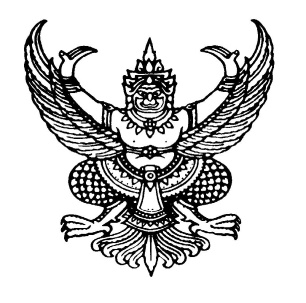 ประกาศองค์การบริหารส่วนตำบลไร่มะขามเรื่องประกาศใช้แผนปฏิบัติการป้องกันและปราบปรามการทุจริตมิชอบประจำปี พ.ศ. 2561 – 2564********************************	ตามมติคณะรัฐมนตรี เมื่อวันที่ 11 ตุลาคม 2559 เห็นชอบร่างยุทธศาสตร์ชาติ ว่าด้วยการป้องกันและปราบปรามการทุจริต ระยะที่ 3 (พ.ศ. 2561-2564 ) และให้หน่วยงานภาครัฐแปลงแนวทางมาตรการตามยุทธศาสตร์ชาติ ฯ  ไปสู่การปฏิบัติ นั้น	บัดนี้ คณะกรรมการจัดทำแผนปฏิบัติการป้องกันและปราบปรามการทุจริตมิชอบ พ.ศ. ๒๕๖1-๒๕๖๔      ได้มีมติเห็นชอบแผนปฏิบัติการป้องกันและปราบปรามการทุจริตมิชอบประจำปี พ.ศ. 2561 – 2564 ในการประชุม ครั้งที่ 1/2560 เมื่อวันที่ ๑๒  มิถุนายน 2560 จึงขอประกาศใช้แผนปฏิบัติการป้องกันและปราบปรามการทุจริต มิชอบ พ.ศ. 2561 – 2564 รายละเอียดตามเอกสารแนบท้ายประกาศนี้	จึงประกาศให้ทราบโดยทั่วกัน			ประกาศ ณ วันที่  ๑๕  เดือน  มิถุนายน พ.ศ. 2560            ลงชื่อ (นายสุทธิพงษ์  พรมมาตร์)  นายกองค์การบริหารส่วนตำบลไร่มะขาม	-สำเนาคู่ฉบับ-ประกาศองค์การบริหารส่วนตำบลไร่มะขามเรื่องประกาศใช้แผนปฏิบัติการป้องกันและปราบปรามการทุจริตมิชอบประจำปี พ.ศ. 2561 – 2564********************************	ตามมติคณะรัฐมนตรี เมื่อวันที่ 11 ตุลาคม 2559 เห็นชอบร่างยุทธศาสตร์ชาติ ว่าด้วยการป้องกันและปราบปรามการทุจริต ระยะที่ 3 (พ.ศ. 2561-2564 ) และให้หน่วยงานภาครัฐแปลงแนวทางมาตรการตามยุทธศาสตร์ชาติ ฯ  ไปสู่การปฏิบัติ นั้น	บัดนี้ คณะกรรมการจัดทำแผนปฏิบัติการป้องกันและปราบปรามการทุจริตมิชอบ พ.ศ. ๒๕๖1-๒๕๖๔      ได้มีมติเห็นชอบแผนปฏิบัติการป้องกันและปราบปรามการทุจริตมิชอบประจำปี พ.ศ. 2561 – 2564 ในการประชุม ครั้งที่ 1/2560 เมื่อวันที่ ๑๒  มิถุนายน 2560 จึงขอประกาศใช้แผนปฏิบัติการป้องกันและปราบปรามการทุจริต มิชอบ พ.ศ. 2561 – 2564 รายละเอียดตามเอกสารแนบท้ายประกาศนี้	จึงประกาศให้ทราบโดยทั่วกัน			ประกาศ ณ วันที่  ๑๕  เดือน  มิถุนายน พ.ศ. 2560            ลงชื่อ (นายสุทธิพงษ์  พรมมาตร์)  นายกองค์การบริหารส่วนตำบลไร่มะขามรายงานการประชุมคณะกรรมการจัดทำแผนป้องกันและปราบปรามการทุจริตมิชอบประจำปี พ.ศ. 2561-2564 วันที่  28 เมษายน 2560ณ ห้องประชุมองค์การบริหารส่วนตำบลไร่มะขาม-๒-เริ่มประชุม เวลา  09.00 น.	เมื่อถึงเวลาประธานในที่ประชุม นางสาวพัชรินทร์ เจิมสุวรรณ  ปลัดองค์การบริหารส่วนตำบลไร่มะขาม  กล่าวเปิดประชุมคณะกรรมการจัดทำแผนปฏิบัติการป้องกันและปราบปรามการทุจริตมิชอบ ขององค์การบริหารส่วนตำบลไร่มะขาม ตามระเบียบวาระดังนี้ระเบียบวาระที่  1		เรื่องที่ประธานแจ้งให้ที่ประชุมทราบประธานฯ			- ดิฉันขอแจ้งแนวทางการจัดทำแผนปฏิบัติการป้องกันและปราบปรามการทุจริตมิชอบ(น.ส.พัชรินทร์ เจิมสุวรรณ)	ขององค์การบริหารส่วนตำบลไร่มะขาม ประจำปี พ.ศ. 2561-2564  ดังนี้		ตามคำสั่งคณะรักษาความสงบแห่งชาติที่ 69/2557 เรื่องมาตรการป้องกัน		และแก้ไขปัญหาการทุจริต ประพฤติมิชอบ ได้กำหนดให้ทุกส่วนราชการและหน่วยงานของรัฐ 	กำหนดมาตรการหรือแนวทางการป้องกัน แก้ไขปัญหาการทุจริตประพฤติมิชอบในส่วน	ราชการและหน่วยงานของรัฐ โดยมุ่งเน้นการสร้างธรรมาภิบาลในการบริหารงาน และ			ส่งเสริมการมีส่วนร่วมจากทุกภาคส่วนในการตรวจสอบ เฝ้าระวัง เพื่อสกัดกั้นมิให้เกิด			การทุจริต ประพฤติมิชอบได้ ประกอบกับนโยบายของ พลเอกประยุทธ์ จันทร์โอชา  			นายกรัฐมนตรีได้แถลงนโยบายของรัฐบาลต่อสภานิติบัญญัติแห่งชาติ  เมื่อวันที่ 12กันยายน  2557 ก็ได้กำหนดให้มีการบริหารราชการแผ่นดินที่มีธรรมาภิบาล และการป้องกันปราบปรามการทุจริตและประพฤติมิชอบในภาครัฐ เป็นนโยบายสำคัญของรัฐบาล  ได้มุ่งเน้นให้การดำเนินการป้องกันและปราบปรามการทุจริตขององค์การบริหารส่วนตำบลไร่มะขาม เป็นไปอย่างต่อเนื่อง สร้างระบบราชการที่มีความ โปร่งใส จัดระบบการตรวจสอบและประเมินผลสัมฤทธิ์ตามมาตรฐานคุณธรรม จริยธรรม ความคุ้มค่า เปิดเผยข้อ ข่าวสาร ปรับปรุงระบบการปฏิบัติงานให้เกิดความโปร่งใส มีประสิทธิภาพและสนับสนุนภาคประชาชนให้มีส่วนร่วมในการรณรงค์ และปลูกจิตสำนึกค่านิยม ของสังคมให้ประชาชนร่วมกันต่อต้านการทุจริตประพฤติมิชอบ เจ้าหน้าที่ของรัฐ ซึ่งเป็นเรื่องที่สอดคล้องกับพระราชกฤษฎีกาว่าด้วยหลักเกณฑ์และวิธีการบริหารกิจการบ้านเมืองที่ดี พ.ศ. 254๖ และตามมติคณะรัฐมนตรี เมื่อวันที่ 11 ตุลาคม 2559 เห็นชอบร่างยุทธศาสตร์ชาติ ว่าด้วยการป้องกันและปราบปรามการทุจริต ระยะที่ 3            (พ.ศ. 2560 - 2564) และให้หน่วยงานภาครัฐแปลงแนวทางมาตรการตามยุทธศาสตร์ชาติ ฯ  ไปสู่การปฏิบัติ	ดังนั้นเพื่อให้การขับเคลื่อนนโยบายของรัฐบาลและคณะรักษาความสงบแห่งชาติ ในการป้องกันและแก้ไข ปัญหาการทุจริตประพฤติมิชอบ เป็นไปอย่างมีประสิทธิภาพ   องค์การบริหารส่วนตำบลไร่มะขาม จึงได้จัดทำแผนปฏิบัติการการป้องกันและปราบปรามการทุจริตมิชอบประจำปี พ.ศ. 2561 - 2564 ขององค์การบริหารส่วนตำบลไร่มะขาม และเพื่อให้ทุกหน่วยงานในองค์การบริหารส่วนตำบล-๒ไร่มะขาม ใช้เป็นกรอบแนวทางในการดำเนินการป้องกันและปราบปรามการทุจริตของ อบต.ไร่มะขาม              ที่ประชุม			- รับทราบระเบียบวาระที่ 2		เรื่องรับรองรายงานการประชุมครั้งที่ผ่านมา				- ไม่มีที่ประชุม			- รับทราบระเบียบวารที่ 3		เรื่องสืบเนื่องจากการประชุมครั้งที่ผ่านมา				- ไม่มีที่ประชุม			- รับทราบระเบียบวารที่ 4		เรื่องเพื่อพิจารณาประธานฯ			- เรื่องการจัดทำแผนแผนปฏิบัติการการป้องกันและปราบปรามการทุจริตมิชอบประจำปี (น.ส.พัชรินทร์ เจิมสุวรรณ)	พ.ศ. 2561-2564 สำหรับในเรื่องการจัดทำแผนปฏิบัติการการป้องกันและปราบปราม				การทุจริตมิชอบ ขององค์การบริหารส่วนตำบลไร่มะขาม เราจะใช้กรอบแนวคิดตามมติ				คณะรัฐมนตรี เมื่อวันที่ 11 ตุลาคม 2559 เรื่องการเห็นชอบร่างยุทธศาสตร์ชาติ ว่าด้วยการ				ป้องกันและปราบปรามการทุจริต ระยะที่ 3 (พ.ศ. 2560 - 2564) และให้หน่วยงานภาครัฐ				แปลงแนวทางมาตรการตามยุทธศาสตร์ชาติ ฯ  ไปสู่การปฏิบัติ ประกอบกับยุทธศาสตร์				ชาติ 20 ปี และแผนพัฒนาท้องถิ่นสี่ปี (พ.ศ.2561-2564)มาเป็นแนวทางในการจัดทำแผน				ขอให้คณะกรรมการทุกท่านช่วยกันพิจารณาและเสนอ มาตรการ/กิจกรรม/ยุทธศาสตร์/				โครงการในจัดทำแผนแผนปฏิบัติการการป้องกันและปราบปรามการทุจริตมิชอบกรรมการฯ			- ค่ะดิฉันขอเสนอให้นำเอามิติ ทั้ง 4 มิติของกรอบการจัดทำแผนปฏิบัติการป้องกันการ(น.ส.กรวรรณ ศรีจันทร์)	ทุจริตสำหรับองค์กรปกครองส่วนท้องถิ่นมารเป็นยุทธศาสตร์ในการจัดทำแผน และ				กำหนดแนวทาง/มาตรการ/กิจกรรม/โครงการ ให้สอดคล้องกับยุทธศาสตร์ชาติ 20 ปี				และแผนพัฒนาท้องถิ่นสี่ปีขององค์การบริหารส่วนตำบล ดังนี้				ยุทธศาสตร์ที่ 1 “สร้างสังคมที่ไม่ทนต่อการทุจริต”  				มาตรการ/แนวทางดำเนินงาน๑ ส่งเสริมให้มีระบบและกระบวนการกล่อมเกลาทางสังคมเพื่อต้านทุจริต 				๑.๑ พัฒนาจิตสำนึกสาธารณะ1.2 การใช้เครื่องมือการสื่อสารทางสังคมเพื่อปรับเปลี่ยนพฤติกรรม		-๓-2. ประยุกต์หลักปรัชญาของเศรษฐกิจพอเพียงเป็นเครื่องมือต้านทุจริต2.1 นำหลักปรัชญาของเศรษฐกิจพอเพียงมาปรับใช้ในการกล่อมเกลาทางสังคม			และการปฏิบัติงานต่อต้านการทุจริต๓. ส่งเสริมค่านิยมการยกย่องและเชิดชูความดี ความซื่อสัตย์สุจริต และการต่อต้านการทุจริต๓.๑ ส่งเสริมการสร้างแรงจูงใจให้เจ้าหน้าที่ขององค์การบริหารส่วนตำบลไร่มะขามปฏิบัติหน้าที่ราชการด้วย ความซื่อสัตย์สุจริตเสียสละเพื่อประโยชน์ส่วนรวมยุทธศาสตร์ที่ 2 การบริหารราชการเพื่อป้องกันการทุจริตมาตรการ/แนวทางดำเนินงาน1. พัฒนาระบบในการตรวจสอบ ควบคุม และถ่วงดุลการใช้อำนาจให้เหมาะสม ชัดเจน และมีประสิทธิภาพ1.1จัดทำระบบ ตรวจสอบ ควบคุมและถ่วงดุลให้เหมาะสม2.วางมาตรการเสริมในการสกัดกั้นการทุจริตเชิงนโยบายบนฐานธรรมาภิบาล2.๑ จัดตั้งเครือข่ายต่อต้านการทุจริตยุทธศาสตร์ที่ 3 การส่งเสริมบทบาทและการมีส่วนร่วมของภาคประชาชนมาตรการ/แนวทางดำเนินงาน๑.  เสริมพลังการมีส่วนร่วมของชุมชน และบูรณาการทุกภาคส่วนเพื่อต่อต้านการทุจริต1.1 การมีส่วนร่วมของภาคประชาชน2.สร้างกลไกความ ร่วมมือระหว่าง หน่วยงานกับ ภาคเอกชน2.1บูรณาการทุกภาคส่วนเพื่อต่อต้านการทุจริตยุทธศาสตร์ที่ 4  การเสริมสร้างและปรับปรุงกลไกในการตรวจสอบการปฏิบัติราชการขององค์การบริหารส่วนตำบลไร่มะขามมาตรการ/แนวทางดำเนินงาน1. เพิ่มประสิทธิภาพระบบงานป้องกันการทุจริต1.1 การปรับปรุงระบบการรับเรื่องร้องเรียนของหน่วยงานต่อต้านการทุจริตต่าง ๆให้มีความรวดเร็ว เข้าถึงได้โดยง่าย1.2 การสร้างความเชื่อมั่นและความไว้วางใจต่อระบบการรับเรื่องร้องเรียนกรรมการฯ			- ผมเห็นด้วยกับแนวทางการจัดทำแผนดังกล่าวข้างต้น เพราะว่าดูจากเนื้อหาแล้วคลอบคลุม(นายพินัย นาคแก้ว) 	ทุกประเด็นและสอดคล้องกับแผนพัฒนาท้องถิ่นสี่ปีขององค์การบริหารส่วนตำบล				และยุทธศาสตร์ 20 ปี-4-ประธานฯ			- ดิฉันขอมติที่ประชุมในการเห็นชอบการจัดทำแผนปฏิบัติการการป้องกันและปราบปราม(น.ส.พัชรินทร์ เจิมสุวรรณ)	การทุจริตมิชอบ(พ.ศ.2561-2564 )ที่ประชุม			- มีมติเห็นชอบระเบียบวาระที่ 5		เรื่องอื่นๆ ประธานฯ			- ขอให้หัวหน้าส่วนราชการทุกท่านได้ไปแจ้งให้ผู้ใต้บังคับชาทราบถึงแนวทางการปฏิบัติ(น.ส.พัชรินทร์ เจิมสุวรรณ)	ตามแผนและระเบียบของการทำแผนปฏิบัติการป้องกันการทุจริตได้ทราบด้วย 				เพื่อจะได้ให้การปฏิบัติงานเป็นไปในแนวทางเดียวกัน  มีท่านใดมีจะปรึกษาหารือหรือไม่				ครับถ้าไม่มีดิฉันขอปิดกาประชุมที่ประชุม			- รับทราบปิดประชุมเวลา 12.00 น.							(ลงชื่อ)				ผู้จดรายงานการประชุม								   (นายอิทธิพล  นาคเนียม)							                นักจัดการงานทั่วไป							(ลงชื่อ)				 ผู้จดรายงานการประชุม							         (นางสาวพัชรินทร์ เจิมสุวรรณ)							      ปลัดองค์การบริหารส่วนตำบลไร่มะขามลำดับที่ชื่อ-สกุลชื่อ-สกุลตำแหน่งลายมือชื่อหมายเหตุ1นางสาวพัชรินทร์เจิมสุวรรณปลัด อบต.ไร่มะขาม2นางสาวกรวรรณศรีจันทร์หัวหน้าสำนักปลัด3นางสาวรัชนีวรรณสัยเวชผอ.กองคลัง4นายพินัยนาคแก้วหัวหน้าส่วนโยธา รักษาราชการ     ผู้อำนวยการกองช่าง5นางธนวรรณดนตรีครู6นางสาวกัลยาสมุทรภักดีนักพัฒนาชุมชน7นางสาวพิชามณฑน์ขุนพลพิทักษ์นักวิชาการพัสดุ๘นายอิทธิพลนาคเนียมนักจัดการงานทั่วไป